Menasha High School Girls SoftballFundraising Bowling Tournament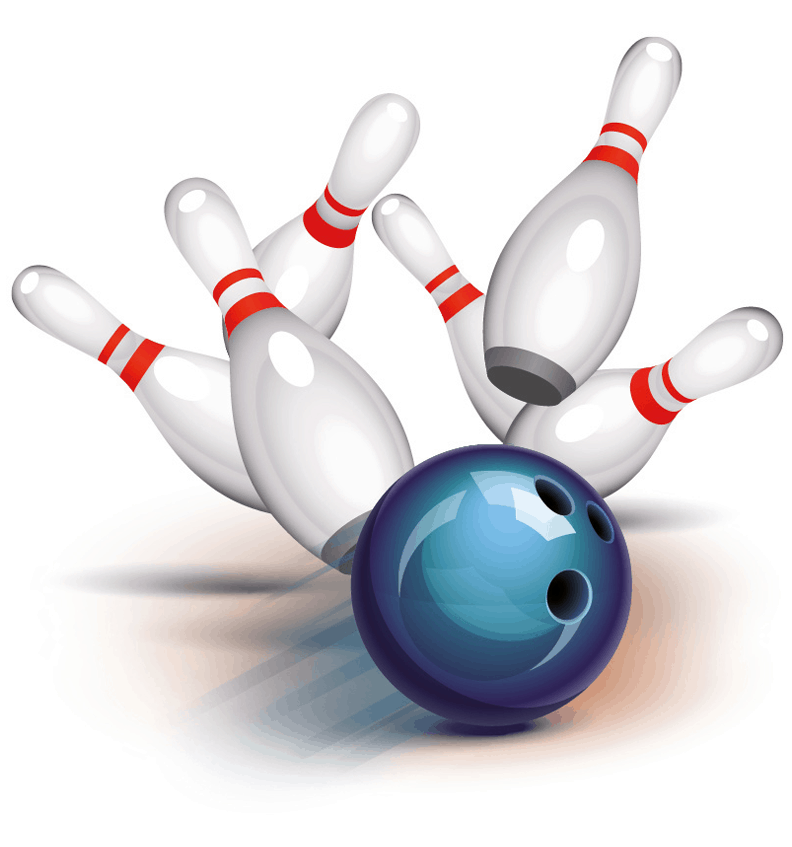 January 14, 2022 @ 6:00 PMSabre Lanes$35.00 a person50/50 Raffle Price will cover games, shoes and pizzaThis will be a blind draw at the end of the night for partners. Other prizes and games throughout the nightPlease email softballmenasha@gmail.com  To reserve your spot